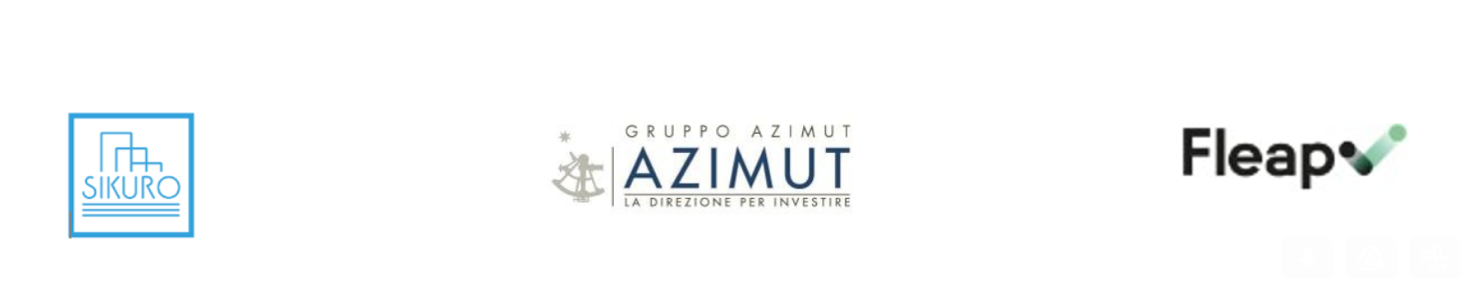 La startup della sicurezza SIKURO raccoglie 1 milione euro in  crowdfunding.I lead investor sono FLEAP HOLDING S.p.a 
 tramite l’emissione di SFP su blockchain e il GRUPPO AZIMUT30 gennaio 2024 - Ha già raccolto 1 milione di euro la campagna avviata sul portale di equity crowdfunding Mamacrowd da Safety Job S.r.l per il progetto SIKURO, una piattaforma innovativa per la sicurezza nei cantieri.
Hanno partecipato alla raccolta come lead investor FLEAP HOLDING S.p.A, la holding blockchain- based costituita e partecipata al 100% da FLEAP S.p.A., con un investimento pari a 400.000,00 euro, e il Gruppo Azimut. Tra gli elementi di interesse dell’operazione di acquisizione compiuta da Fleap Holding S.p.A. vi è il fatto che Holding ha raccolto il capitale per l’acquisizione attraverso la creazione di strumenti finanziari partecipativi basati su scritture su DLT. Tali strumenti sono stati sottoscritti quindi da Azimut con il fondo chiuso riservato Azimut Digital Equity Italy. In seguito alla sottoscrizione degli SFP, la Holding ha quindi investito nella campagna di crowdfunding lanciata da Safety Job S.r.l. alla quale ha partecipato anche il fondo Azimut ELTIF – Venture Capital ALIcrowd III.
SIKURO: una piattaforma in cloud per la sicurezza nei cantieriGrazie alle detrazioni fiscali del 110 e alla lunga serie di progetti infrastrutturali supportati dal PNRR, l’edilizia in Italia sta vivendo un momento di grandissima crescita. Il Paese intero è costellatadi cantieri e ciò si traduce in un impulso formidabile per tutte le aziende e i professioni  sti del settore. «L’edilizia rappresenta l'11% del PIL nazionale e il 10% del PIL europeo, offrendo occupazione a ben 18 milioni di persone. Ma quante energie sono necessarie per fare in modo che ognuna di esse sia tutelata e possa lavorare sempre in piena sicurezza? Tantissime. Purtroppo, spesso queste energie sono letteralmente “sprecate” in una miriade di adempimenti burocratici e tecnicismi, svolti con l’unico obiettivo di evitare errori e inesattezze, con potenziali conseguenze pecuniarie e legali. Oggi la vera sfida per tutte le aziende del settore riguarda invece la digitalizzazione e l’automazione dei processi. Solo in questo modo è possibile concentrarsi seriamente sull’obiettivo più importante: la sicurezza delle persone». A raccontarlo è Walter Licini, Founder e Ceo di SIKURO.Da quando è stata fondata, nel 2017, SIKURO ha continuato a crescere costantemente. « Il nostro modello di business "a cascata" consente una rapida diffusione del servizio perché sono i committenti stessi a richiedere l'uso della piattaforma alle imprese subappaltatrici per poter accedere ai cantieri e svolgere i lavori». Spiega Roberto Nembrini, General Manager della startup. Ad oggi, si sono collegate alla piattaforma circa 9000 imprese e sono stati gestiti più di 4300 cantieri tra i quali oltre 400 grandi opere. Ogni giorno, circa 160mila lavoratori sono connessi e autorizzati.«Tra i nostri clienti ci sono 50 delle 200 principali imprese edili italiane e ogni anno raddoppiamo il numero di clienti e il fatturato. Nel 2023, abbiamo già raggiunto un fatturato di circa 2 milioni di euro, registrando un aumento del 90% rispetto al 2022».Gli elementi distintivi dell’operazione chiusa da Fleap Holding S.p.A. 
e il fondo AzimuDigital Equity ItalyIl modello di funzionamento di Fleap Holding S.p.A., che ha reso possibile il proprio investimento, prevede l’acquisizione di partecipazioni in società ad alto potenziale di crescita, individuate a seguito di valutazione da parte della holding stessa, la quale, attraverso la digitalizzazione delle scritture su DLT, emette SFP (strumenti finanziari partecipativi dedicati alla specifica azienda target) disponibili agli investitori professionali che accedono alla holding tramite un applicativo digitale dedicato. L’operazione non rientra nell’ambito di applicazione del D.L. 25 del 17 marzo 2023.La complessa operazione, che si inserisce nella sperimentazione regolamentare sandbox, è stata coordinata dallo Studio LX20 Law Firm con un team guidato dall’Avv. Alessandro Negri della Torre il quale ha dichiarato: “L’operazione di investimento perfezionata da Fleap Holding S.p.a. insieme agli intermediari aderenti alla sperimentazione sandbox è di notevole interesse per il mercato italiano in quanto rappresenta un traguardo concreto nel processo di digitalizzazione e di automazione dei processi societari e di investimento tramite le tecnologie a registro distribuito con diversi potenziali vantaggi per le parti coinvolte in termini di efficienza, velocità e una riduzione delle complessità tipiche di operazione analoghe”.Azimut, in qualità di intermediario aderente alla sperimentazione, ha avuto un ruolo di primaria importanza nell’operazione attraverso il fondo Azimut Digital Equity Italy. Giorgio Medda, Amministratore Delegato di Azimut Holding, ha commentato: “L’investimento in Sikuro realizzato tramite il fondo Azimut Digital Equity Italy, che si affianca a quello effettuato con il fondo ALIcrowd III sempre all’interno della campagna di crowdfunding in corso sulla piattaforma di Gruppo Mamacrowd, segna un ulteriore progresso nella strategia complessiva di Azimut nell'impiego della tecnologia blockchain e dei digital asset. La nostra adesione al progetto di Fleap nasce dalla forte convinzione che l’integrazione della blockchain nelle attività di gestione degli asset costituisca una delle innovazioni più rivoluzionarie nel settore. Siamo quindi soddisfatti di aver potuto verificare con successo il valore aggiunto della blockchain nel semplificare e agevolare operazioni, che tradizionalmente richiederebbero più passaggi e una maggiore burocrazia”.Thomas Iacchetti CEO di FLEAP: “L’operazione Sikuro rappresenta un traguardo significativo per il mercato degli investimenti in Italia. La tecnologia e il modello di funzionamento di Fleap Holding possono essere utilizzati per agevolare i tradizionali processi di acquisizione di partecipazioni in società innovative, non solo nel settore del crowdfunding ma, più in generale, nel comparto del venture capital italiano. La creazione di club deal, la strutturazione di spv per esigenze specifiche e la successiva gestione di partecipazioni delle target secondo criteri di efficienza e personalizzazione sono tutti casi applicativi che stiamo esplorando all’interno della sandbox regolamentare“.Per informazioni sulla campagna: https://mamacrowd.com/it/project/sikuroA proposito di FleapFleap S.p.a. è una società specializzata nella creazione di soluzioni software innovative basate su tecnologia blockchain nata nel 2019 all’interno del Polihub, l’incubatore d'impresa del Politecnico di Milano. Il principale ambito applicativo è la digitalizzazione societaria dove, a partire dalle quote e azioni di aziende non quotate, viene costruito l’intero sistema di smart governance. La FLEAP Digital Company è la prima ed unica piattaforma europea in grado di gestire tutti gli aspetti della gestione endosocietaria quali, ad esempio, il voto dei soci, e le operazioni sul capitale. FLEAP è di fatto pioniera per tutto ciò che riguarda l’applicazione delle DLT nel sistema societario, e la digitalizzazione delle scritture relativamente a  quote,azioni (2020)  SFP e bond su blockchain hyperledger (2022).Contatti per la stampa: DisclosersMicaela Longo: micaela.longo@disclosers.it - 339 5800192
Valeria Volpato: valeria.volpato@disclosers.it - 348 9263279
Daniela Monteverdi: daniela.monteverdi@disclosers.it - 349 3192268A proposito di SikuroSIKURO è una startup innovativa nata nel 2017 dall’esperienza decennale di Walter Licini, professionista affermato nella gestione della sicurezza nelle grandi e complesse opere edili italiane, con l’obiettivo di gestire e semplificare la complicata normativa sulla sicurezza nei luoghi di lavoro attraverso la digitalizzazione.SIKURO è la piattaforma integrata in cloud composta da software e applicazioni per la gestione di tutte le attività legate alla sicurezza nei cantieri e altri ambienti di lavoro con rischi elevati per la salute dei lavoratori. Le grandi opere e i cantieri richiedono una gestione precisa e attenta della sicurezza. L’alto numero di subappalti, lavoratori e di conseguenza di documenti, rende questa sfida davvero complessa e rischiosa per le aziende.Contatti per la stampa: Dynamo A proposito di AzimutAzimut è un gruppo indipendente e globale nell’asset management, nel wealth management, nell'investment banking e nel fintech, al servizio di privati e imprese. Public company quotata alla Borsa di Milano (AZM.IM), è leader in Italia e presente in 18 Paesi nel mondo, con focalizzazione sui mercati emergenti. L’azionariato vede circa 2.000 fra gestori, consulenti finanziari e dipendenti uniti in un patto di sindacato che controlla circa il 22% della società. Il rimanente è flottante. Il Gruppo comprende diverse società attive nella promozione, nella gestione e nella distribuzione di prodotti finanziari e assicurativi, aventi sede principalmente in Italia, Australia, Brasile, Cile, Cina (Hong Kong e Shanghai), Egitto, Emirati Arabi, Irlanda, Lussemburgo, Messico, Monaco, Portogallo, Singapore, Svizzera, Taiwan, Turchia e USA. In Italia Azimut Capital Management Sgr opera nella promozione e gestione dei fondi comuni di diritto italiano, nei fondi di investimento alternativi di diritto italiano, nonché nella gestione su base individuale di portafogli di investimento perconto di terzi. Inoltre, Azimut Capital Management cura la distribuzione dei prodotti del Gruppo e di terzi tramite la propria rete di consulenti finanziari mentre Azimut Libera Impresa Sgr si occupa dei prodotti alternativi. Le principali società estere sono Azimut Investments SA (fondata in Lussemburgo nel 1999), che gestisce i fondi multi-comparto AZ FUND1 e AZ Multi Asset, e la società irlandese Azimut Life DAC, che offre prodotti assicurativi nel ramo vita.Ufficio Stampa AzimutViviana Merotto                                                                   Maria Laura Sisti (Esclapon & Co.)+39 338 7496248                                                                                            + 39 347 4282170viviana.merotto@azimut.it                                                     marialaura.sisti@esclapon.itLidia PregnolatoDynamo LabLaura LoprienoDynamo LabTel. 348.3883574Tel. 347.7688818press@dynamo-lab.comlaura@dynamo-lab.it